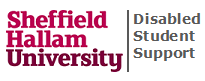 SHU Disability Evidence Form
Tel: 0114 225 3964
Email: disability-support@shu.ac.ukStudents:
When this form has been completed by your medical professional (e.g. GP, consultant, psychologist), please scan it, or take a photograph of it on your phone and either:Upload it to your DSS registration at https://msr.shu.ac.uk/Or Email it to us at disability-support@shu.ac.ukWe strongly advise you to keep any hard copies of your evidence somewhere safe in case you need them again.Student Consent:
I give consent for relevant confidential medical and/or personal information to be released to the Disabled Student Support Service at Sheffield Hallam University.Print Name: __________________________	 Signature:  _____________________________Date:    ______________________________Medical Professionals:Dear Sir/MadamRe: 	Student name:  	
	Date of birth:		
	Student address:	We are making this request on behalf of the abovenamed student who is in the process of applying for support for their studies. In order for support to be put in place, we need evidence from a recognised medical professional that the student has a disability that will impact on their studies. We would be grateful if you could please complete the attached form and return it directly to the student, or if possible, to email it to us directly at disability-support@shu.ac.uk.Yours faithfully,Disabled Student SupportPlease note that where a charge is made for the completion of this form, any request for payment should be made directly to the student.Student Name:							Date of birth:Name		_________________________________   (PLEASE USE BLOCK CAPITALS)Signature	_________________________________   Date    ___________Organisation stamp (where available) and/or complement slip or headed paper attachedEvidence must be stamped or on headed paperOrganisation Address:Diagnosis / working diagnosis:If it is not possible to give a diagnosis or working diagnosis please explain whyDiagnosis / working diagnosis:If it is not possible to give a diagnosis or working diagnosis please explain whyDiagnosis / working diagnosis:If it is not possible to give a diagnosis or working diagnosis please explain whyDiagnosis / working diagnosis:If it is not possible to give a diagnosis or working diagnosis please explain whyDiagnosis / working diagnosis:If it is not possible to give a diagnosis or working diagnosis please explain whyHas this condition lasted, or it is likely to last for 12 months or more? (answer essential)Has this condition lasted, or it is likely to last for 12 months or more? (answer essential)Has this condition lasted, or it is likely to last for 12 months or more? (answer essential)Has this condition lasted, or it is likely to last for 12 months or more? (answer essential)Has this condition lasted, or it is likely to last for 12 months or more? (answer essential)Yes                                        NoYes                                        NoYes                                        NoYes                                        NoYes                                        NoYes                                        No
Impact on study and day to day activities (please tick all that apply)
Impact on study and day to day activities (please tick all that apply)
Impact on study and day to day activities (please tick all that apply)
Impact on study and day to day activities (please tick all that apply)
Impact on study and day to day activities (please tick all that apply)
Impact on study and day to day activities (please tick all that apply)
Impact on study and day to day activities (please tick all that apply)
Impact on study and day to day activities (please tick all that apply)
Impact on study and day to day activities (please tick all that apply)
Impact on study and day to day activities (please tick all that apply)
Impact on study and day to day activities (please tick all that apply)AttendanceGroup WorkGroup WorkGroup WorkGroup WorkAnxietyAnxietyMeeting deadlinesNote takingNote takingNote takingNote takingConcentrationConcentrationOrganisation and PlanningReading and researchReading and researchReading and researchReading and researchFatigueFatiguePlacementExamsExamsExamsExamsMotivationMotivationPainMobilityMobilityMobilityMobilityMemoryMemoryOther impact/additional information:Other impact/additional information:Other impact/additional information:Other impact/additional information:Other impact/additional information:Other impact/additional information:Other impact/additional information:Other impact/additional information:Other impact/additional information:Other impact/additional information:Other impact/additional information:Medical/Mental Health Professional DetailsMedical/Mental Health Professional DetailsMedical/Mental Health Professional DetailsMedical/Mental Health Professional DetailsMedical/Mental Health Professional DetailsMedical/Mental Health Professional DetailsMedical/Mental Health Professional DetailsMedical/Mental Health Professional DetailsMedical/Mental Health Professional DetailsMedical/Mental Health Professional DetailsMedical/Mental Health Professional DetailsJob Title:Job Title:Job Title:Job Title:Job Title:Job Title:The nature of your professional involvement with the student (if not apparent from your job title)The nature of your professional involvement with the student (if not apparent from your job title)The nature of your professional involvement with the student (if not apparent from your job title)The nature of your professional involvement with the student (if not apparent from your job title)The nature of your professional involvement with the student (if not apparent from your job title)The nature of your professional involvement with the student (if not apparent from your job title)
Organisation Type
Organisation Type
Organisation Type
Organisation Type
Organisation Type
Organisation Type
Organisation Type
Organisation Type
Organisation Type
Organisation Type
Organisation TypeGP PracticeGP PracticeSecondary Care Mental Health Team (including EIP, Crisis Teams, Community Mental Health teams etc.)Secondary Care Mental Health Team (including EIP, Crisis Teams, Community Mental Health teams etc.)Secondary Care Mental Health Team (including EIP, Crisis Teams, Community Mental Health teams etc.)Secondary Care Mental Health Team (including EIP, Crisis Teams, Community Mental Health teams etc.)Secondary Care Mental Health Team (including EIP, Crisis Teams, Community Mental Health teams etc.)Primary Care Mental Health Team (including IAPT services)Primary Care Mental Health Team (including IAPT services)Other (please specify):Other (please specify):Other (please specify):Other (please specify):Other (please specify):Other (please specify):Other (please specify):